Отчето работе Контрольно-счетной палатыДубровского района в 2021 году(утвержден приказом и.о председателя Контрольно-счетной палаты 
Дубровского района от 22 февраля 2022 года № 4)рп ДубровкаСодержаниеВводные положения………………………………………………………3Основные итоги работы Контрольно-счётной палаты в 2020 году…... 3Контроль за формированием и исполнением бюджета муниципального образования «Дубровский район», бюджета городского поселения и сельских поселений Дубровского района……………………………… 9Предварительный контроль……………………………………… 9Оперативный контроль…………………………………………… 12Последующий контроль………………………………………….. 13Краткая характеристика контрольных мероприятий…………………. 15Краткая характеристика экспертно-аналитических мероприятий…… 22Взаимодействие Контрольно-счётной палаты с государственными и муниципальными органами…………………………………………….  24Информирование о деятельности Контрольно-счётной палаты……..  25Обеспечение деятельности Контрольно-счётной палаты…………….  26Заключительные положения……………………………………………  271. Вводные положенияКонтрольно-счетная палата Дубровского района (далее – Контрольно-счётная палата) является постоянно действующим органом внешнего муниципального финансового контроля и осуществляет свою деятельность на основе Конституции Российской Федерации, Бюджетного кодекса Российской Федерации, федерального законодательства, Устава Дубровского муниципального района, Положения «О Контрольно-счетной палате Дубровского района», других законов и иных нормативных правовых актов Брянской области. Контрольно-счетная палата образована Дубровским районным Советом народных депутатов и ей подотчетна. Отчет о работе Контрольно-счетной палаты представляется в Дубровский районный Совет народных депутатов в соответствии со статьей 20 Положения «О Контрольно-счетной палате Дубровского района». Структура и содержание отчета определены Стандартом организации деятельности Контрольно-счётной палаты Дубровского района «Порядок подготовки отчета о работе Контрольно-счетной палаты Дубровского района», утвержденным решением Коллегии от 21 января 2013 года № 1-рк.В отчете отражена деятельность Контрольно-счётной палаты в 2021 году по выполнению полномочий, определенных законодательством.2. Основные итоги работы Контрольно-счетной палаты в 2020 годуПланом работы Контрольно-счетной палаты на 2021 год предусмотрено проведение 15 мероприятий, из них 4 контрольных и 11 экспертно-аналитических, в рамках которых охвачено 54 объекта, объем проверенных средств составляет 13057,5 тыс. рублей, из них:средства областного бюджета – 365,5 тыс. рублей;средства районного бюджета – 3986,2 тыс. рублей;средства от приносящей доход деятельности – 12,8 тыс. рублей;средства унитарного предприятия – 8693,0 тыс. рублей.  В рамках контрольных мероприятий охвачено 9 объектов контроля, общий объем проверенных средств составляет 12892,8 тыс. рублей. По предложению Главы муниципального образования проведены 3 контрольных мероприятия. В рамках экспертно-аналитических  мероприятий охвачено 45 объектов -  проведена проверка годового отчета Дубровского муниципального района за 2020 год,  за 1  квартал 2021 года, 1 полугодие 2021 года и за 9 месяцев 2021 года, а также проведена экспертиза проекта  бюджета на 2022 год и на плановый период 2023 годов и 2024 годов.В соответствии с соглашением о передаче полномочий по осуществлению внешнего муниципального финансового контроля на 2021 год с городским и шестью сельскими поселениями проведена проверка годовых отчетов за 2020 год,  за 1  квартал 2021 года, 1 полугодие 2021 года и  за 9 месяцев 2021 года, проведена экспертиза проектов  бюджетов на 2022 год и на плановый период 2023 годов и 2024 годов. Проведено экспертно-аналитическое мероприятие - «Мониторинг реализации в 2021 году на территории Дубровского района мероприятия на поддержку отрасли культуры, регионального проекта «Творческие люди», в рамках национального проекта «Культура» за 1 полугодие 2021 года (164,7 тыс. рублей, из них 1,7 тыс. рублей собственные средства).Особое внимание уделялось вопросам законности и эффективности, экономности и результативности. Кроме того, Контрольно-счётной палатой проведены экспертизы 4 проектов решений районного бюджета о внесении изменений в решение Дубровского районного Совета народных депутатов «О бюджете Дубровского муниципального района Брянской области на 2021 год и на плановый период 2022 и 2023 годов» №119-7 от 15.12.2020 года, подготовлено и направлено 4 заключения, из них принято 4.По итогам проведенных контрольных и экспертно-аналитических мероприятий установлено 155 нарушений предусмотренные Классификатором нарушений, на общую сумму 839,2 тыс. рублей, из них имеющих стоимостную оценку 31 нарушение, допущенное в 2019, 2020, 2021 годах.Информация в разрезе видов нарушений по структуре Классификатора нарушений, выявленных в ходе контроля представлена в таблицеКроме того, установлено неэффективное использование бюджетных средств на сумму 211,6 тыс. рублей, из них: по МУП «Водоканал Дубровский» в 2020 году переплата за земельный налог составила 43,2 тыс. рублей, в 2021 году после проверки КСП, в связи с уточнением декларации по земельному налогу средства возвращены предприятию;по бюджетным учреждениям Дубровского района не эффективное использование за уплату штрафных санкций за нарушение законодательства о налог и сборах, законодательства о страховых взносах составило 39,0 тыс. рублей, за возмещение судебных расходов по уплате государственной пошлины - 101,6 тыс. рублей;в трех сельских поселениях (Алешня, Рябчи, Сергеевка) и в администрации Дубровского района (исполняющей полномочий Дубровского городского поселения) неэффективное использование составило 27,8 тыс. рублей, выразившиеся в уплате штрафных санкций за нарушение законодательства о налог и сборах, законодательства о страховых взносах, возмещение судебных издержек истца, уплата задолженности по исполнительскому сбору за нарушение законодательства о закупках и  нарушение условий контрактов.  По результатам проведенных контрольных мероприятий к дисциплинарной ответственности привлечены 7 должностных лиц, которым объявлены замечания. Объем подлежащих устранению нарушений по результатам проведенных мероприятий составляет 77 нарушений (имеющих стоимостную оценку 23 нарушения) на сумму 380,4 тыс. рублей, устранено 100 процентов. 	По результатам контрольного мероприятия, проведенного Контрольно-счётной палатой в 2019 году, в январе 2021 года погашена задолженность ООО «Брянский лен» в бюджет района за аренду земельных участков в сумме 76,3 тыс. рублей. По результатам контрольных и экспертно-аналитических мероприятий Контрольно-счетной палатой составлено 6 актов; 1 аналитическая справка и 5 отчетов; 45 заключений и 8 сводных заключений по результатам внешних проверок годовых отчетов об исполнении бюджетов муниципальных образований. Для принятия мер по итогам данных мероприятий Контрольно-счетной палатой направлено 5 представлений и 51 информационных письма, в которых внесены предложения по устранению выявленных нарушений и совершенствованию бюджетного процесса и которые реализованы в полном объеме. В соответствии с соглашением, материалы контрольных мероприятий направлены в прокуратуру Дубровского района. 3. Контроль за формированием и исполнением бюджета Дубровского муниципального района, бюджета городского поселения и 6 сельских поселений.3.1. Предварительный контрольВ соответствии с Бюджетным кодексом Российской Федерации
во исполнение полномочий, закрепленных статьей 8 Положения «О Контрольно-счетной палате Дубровского района», Контрольно-счетная палата провела 2 экспертно-аналитических мероприятия: - «Экспертиза и подготовка заключения на проект решения Дубровского районного Совета народных депутатов «О бюджете Дубровского муниципального района Брянской области на 2022 год и на плановый период 2023 и 2024 годов»;	- «Экспертиза и подготовка заключения на проект решения Алешинского сельского Совета народных депутатов «О бюджете Алешинского сельского поселения Дубровского муниципального района Брянской области на 2022 год и на плановый период 2023 и 2024 годов»,   Пеклинского сельского Совета народных депутатов «О бюджете Пеклинского сельского поселения Дубровского муниципального района Брянской области на 2022 год и на плановый период 2023 и 2024 годов, Рековичского сельского Совета народных депутатов «О бюджете Рековичского сельского поселения Дубровского муниципального района Брянской области на 2022 год и на плановый период 2023 и 2024 годов»,    Рябчинского сельского Совета народных депутатов «О бюджете Рябчинского сельского поселения Дубровского муниципального района Брянской области на 2022 год и на плановый период 2023 и 2024 годов», Сергееского сельского Совета народных депутатов «О бюджете Сергеевского сельского поселения Дубровского муниципального района Брянской области на 2022 год и на плановый период 2023 и 2024 годов», Сещинского сельского Совета народных депутатов «О бюджете Сещинского сельского поселения Дубровского муниципального района Брянской области на 2022 год и на плановый период 2023 и 2024 годов», Дубровского поселкового Совета народных депутатов «О бюджете Дубровского городского поселения Дубровского муниципального района Брянской области на 2022 год и на плановый период 2023 и 2024 годов».В ходе экспертизы рассмотрены вопросы соответствия проекта решения и представленных одновременно с ним документов и материалов требованиям бюджетного законодательства, проведен анализ обоснованности показателей проекта, проведена оценка качества прогнозирования доходов и планирования расходов бюджета.В рамках экспертно-аналитического мероприятия проведена экспертиза муниципальных программ Дубровского района, и муниципальных программ, Дубровского городского поселения и 6 сельских поселений, вступающих в силу с 1 января 2022 года.Результаты экспертизы проектов бюджетов отражены в заключениях Контрольно-счётной палаты. Заключения с предложениями на проекты бюджетов на 2022 год и на плановый период 2023 и 2024 годов направлены в Советы народных депутатов и главам муниципальных образований Дубровского района.Решение «О бюджете Дубровского муниципального района Брянской области  на 2022 год и на плановый период 2023 и 2024 годов» принято Дубровским районным Советом народных депутатов с учетом публичных слушаний состоявшихся 14 декабря 2021 года и подписано главой Дубровского района 17 декабря 2021 года № 193-7.Решение «О бюджете Дубровского городского поселения Дубровского муниципального района Брянской области на 2022 год и на плановый период 2023 и 2024 годов» принято Дубровским поселковым Советом народных депутатов с учетом публичных слушаний состоявшихся 3 декабря 2021 года, и подписано главой поселка Дубровка 14 декабря 2021 года№204.Решение «О бюджете Алешинского сельского поселения Дубровского муниципального района Брянской области на 2022 год и на плановый период 2023 и 2024 годов» принято Алешинским сельским Советом народных депутатов с учетом публичных слушаний состоявшихся 15 декабря 2021 года, и подписано главой сельского поселения 24 декабря 2021 года № 92.Решение «О бюджете Рябчинского сельского поселения Дубровского муниципального района Брянской области на 2022 год и на плановый период 2023 и 2024 годов» принято Рябчинским сельским Советом народных депутатов с учетом публичных слушаний состоявшихся 15 декабря 2021 года, и подписано главой сельского поселения 24 декабря 2021 года № 72.Решение «О бюджете Сергеевского сельского поселения Дубровского муниципального района Брянской области на 2022 год и на плановый период 2023 и 2024 годов» принято Сергеевским сельским Советом народных депутатов с учетом публичных слушаний состоявшихся 10 декабря 2021 года, и подписано главой сельского поселения 23 декабря 2021 года № 86.Решение «О бюджете Пеклинского сельского поселения Дубровского муниципального района Брянской области на 2022 год и на плановый период 2023 и 2024 годов» принято Пеклинским сельским Советом народных депутатов с учетом публичных слушаний состоявшихся 15 декабря 2021 года, и подписано главой сельского поселения 23 декабря 2021 года № 60.Решение «О бюджете Рековичского сельского поселения Дубровского муниципального района Брянской области на 2022 год и на плановый период 2023 и 2024 годов» принято Рековичским сельским Советом народных депутатов с учетом публичных слушаний состоявшихся , и подписано главой сельского поселения 15 декабря 2021 года № 67.Решение «О бюджете Сещинского сельского поселения Дубровского муниципального района Брянской области на 2022 год и на плановый период 2023 и 2024 годов» принято Сещинским сельским Советом народных депутатов с учетом публичных слушаний состоявшихся 6 декабря 2021 года, и подписано председателем Совета 17 декабря 2021 года № 111.3.2. Оперативный контрольВ 2021 году оперативный контроль и анализ исполнения бюджета Дубровского муниципального района Брянской области, городского поселения и 6 сельских поселений  осуществлялся в соответствии с Положением «О Контрольно-счетной палате Дубровского района» и планом работы на 2021 год в рамках экспертно-аналитической деятельности по экспертизе проектов решений «О внесении изменений в решение Дубровского  районного Совета народных депутатов «О бюджете на 2021 год и на плановый период 2022 и 2023 годов», а также экспертизе отчетов об исполнении бюджетов за 1 квартал 2021 года, 1 полугодие 2021 года и 9 месяцев 2021 года.В ходе оперативного контроля осуществлялся анализ плановых и фактических показателей бюджетов, проверка их соответствия требованиям бюджетного законодательства. По итогам экспертно-аналитических мероприятий выработаны рекомендации главным администраторам бюджетных средств, направленные на повышение эффективности администрирования доходных источников и использования средств местных бюджетов.В отчетном периоде проведены экспертизы 4 проектов решений Дубровского районного Совета народных депутатов «О внесении изменений в решение «О бюджете Дубровского муниципального района Брянской области на 2021 год и на плановый период 2022 и 2023 годов». При проведении экспертиз осуществлялась проверка проектов решений на соответствие требованиям бюджетного законодательства, по их результатам Контрольно-счётной палатой подготовлены заключения, которые направлены главе Дубровского района, главе администрации Дубровского района.По результатам оперативного анализа исполнения бюджета Дубровского муниципального района, бюджета городского поселения и 6 сельских поселений в 2021 году подготовлены заключения на отчеты об исполнении бюджетов за 1 квартал 2021 года, 1 полугодие 2021 года и 9 месяцев 2021 года, которые направлены главе Дубровского района, главе администрации Дубровского района и главам муниципальных образований городского и сельских поселений. Особое внимание при подготовке заключений уделялось эффективности администрирования доходных источников местных бюджетов и использованию их главными распорядителями средств   при принятии мер по обеспечению зачисления в бюджет администрируемых доходов в запланированных объемах и своевременному и полному исполнению мероприятий, запланированных муниципальными программами.  3.3. Последующий контрольВ соответствии с требованиями бюджетного законодательства, Контрольно-счетной палатой в рамках экспертно-аналитического мероприятия, проведена внешняя проверка годового отчета Дубровского муниципального района Брянской области за 2021 год. Проведена внешняя проверка годовых отчетов об исполнении бюджета городского и 6 сельских поселений за 2020 год.Рассмотрены и подготовлены заключения по результатам внешней проверки годовой бюджетной отчетности 13 главных администраторов бюджетных средств.Результаты внешней проверки годовых отчетов об исполнении бюджетов и внешней проверки годовой бюджетной отчетности главных администраторов бюджетных средств отражены в сводных заключениях Контрольно-счетной палаты.Проверкой соответствия годовой отчетности требованиям инструкций о порядке составления бюджетной и бухгалтерской отчетности отмечены замечания по заполнению отдельных форм отчетности, которые в ходе проверки устранены. Проверкой отчетности муниципальных бюджетных учреждений отмечены случаи неэффективного использования средств, находящихся в распоряжении муниципальных учреждений.По результатам внешней проверки отчетности, представленной главными администраторами бюджетных средств, отмечено отсутствие фактов недостоверности и соответствие данным, представленным администрациями в отчете об исполнении бюджета за 2020 год.По итогам внешней проверки администраторам доходов рекомендовано принять меры по повышению качества администрирования доходных источников, обеспечить своевременную корректировку плановых назначений по доходам бюджета. Главным распорядителям бюджетных средств направлено предложение принять меры по обеспечению эффективного и своевременного использования средств, обеспечить контроль за эффективным управлением дебиторской и кредиторской задолженностями.Заключение на отчет об исполнении бюджета за 2020 год направлено в Советы народных депутатов. Органам исполнительной власти – главным администраторам бюджетных средств сформированы и направлены предложения в целях устранения выявленных нарушений и недостатков и недопущения их в дальнейшем.4. Краткая характеристика контрольных мероприятийПо решению Контрольно-счётной палаты проведено контрольное мероприятие «Проверка целевого и эффективного использования бюджетных средств, выделенных на приобретение спортивной формы, оборудования и инвентаря для муниципальных учреждений физкультурно-спортивной направленности в рамках государственной программы "Развитие физической культуры и спорта Брянской области", за 2019 год (совместное с КСП Брянской области) на объектах: администрация Дубровского района, МБУ «Дубровская спортивная школа» по итогам которого установлено следующее.В нарушения ст.10 Федерального закона от 06.12.11 №402-ФЗ «О бухгалтерском учете» наименование товаров в регистрах бухгалтерского учета не соответствуют данным первичных учетных документов. Результаты контрольного мероприятия и представление направлены главе администрации Дубровского района для устранения нарушений и недостатков.Информация о результатах контрольного мероприятия направлена главе Дубровского района.По результатам рассмотрения представления объектом контроля приняты следующие меры:наименование товаров в регистрах бухгалтерского учета приведены в соответствие с данными первичных учетных документов.В отношении   должностного лица администрации Дубровского района приняты меры дисциплинарного взыскания (объявлено замечание). Контрольное мероприятие «Оценка управления муниципальным имуществом МУП Дубровского городского поселения «Водоканал Дубровский», за 2020 год и истекший период 2021 года, на объектах: МУП «Водоканал Дубровский», Комитет имущественных отношений администрации Дубровского района - предложено главой муниципального образования, по итогам контрольного мероприятия установлено следующее.В нарушение п. 3 ст.9 ФЗ от 14.11.2002 №161-ФЗ, п. 2 ст. 54 ГК РФ, п. 2 ст. 8 ФЗ от 08.08.2001 №129-ФЗ, в Уставе  предприятия по строке "место нахождения" отражен юридический адрес предприятия,  а надо фактический (по месту работы руководителя).Оценка текущего уровня открытости и доступности информации о деятельности МУП «Водоканал Дубровский» по объему размещенной информации не полностью располагает доступной информацией: не опубликован Устав предприятия, распоряжение о назначении руководителя, сведения о руководителе, структура предприятия, контакты, тарифы на водоотведение, отчетность о деятельности предприятия, график приема граждан и т.д.В нарушение Инструкции N 157н, стандарта "Основные средства", в учетной политике Предприятия   определена стоимость основного средства для отнесения его к амортизируемому имуществу в сумме 40,0 тыс. рублей не верно, надо 100,0 тыс. рублей.В нарушение статьей 9 Федерального закона 402-ФЗ, предприятием принято к бухгалтерскому учету 9 единиц муниципального имущества без обязательных реквизитов, таких как величина денежного измерения факта хозяйственной жизни (без балансовой стоимости и начисленной амортизации).Неэффективное использование средств предприятия в 2020 году составляет 43,2 тыс. рублей, выразившееся в переплате за земельный налог.Администрацией Дубровского района неправомерно переданы в хозяйственное ведение МУП 27 единиц муниципального имущества района. Учредителем МУП является городское поселение. Тогда как следовало передать данное имущество в безвозмездное пользование городскому поселению. В результате чего, в реестре городского поселения отсутствует данное имущество находящееся в хозяйственном ведении МУП.Собственником имущества не принято решение о проведении аудиторской проверки МУП.  В нарушение п. 1 ст.26 Федерального закона от 14.11.2002г №161-ФЗ, не проведена ежегодная аудиторская проверка предприятия независимым аудитором в 2020 году, годовой бухгалтерской отчетности за 2019 год.В нарушение порядка предоставления сведений для внесения в реестр муниципальной собственности, предприятием не представлены сведения собственнику имущества для внесения в реестр по приобретенному в 2018 году легковому автомобилю балансовой стоимостью 500,0 тыс. рублей.По результатам рассмотрения нарушений и недостатков, отмеченных контрольным мероприятием, представлена информация об устранении нарушений и недостатков.За допущенные нарушения и недостатки должностному лицу Комитета имущественных отношений администрации Дубровского района и руководителю МУП «Водоканал Дубровский» объявлены замечания.По предложению главы района Контрольно-счётной палатой проведено контрольное мероприятие «Проверка целевого и эффективного использования бюджетных средств, направленных на обеспечение деятельности МБУ «Многофункциональный центр предоставления государственных и муниципальных услуг Дубровского района», за 2020 год и истекший период 2021 года.По результатам контрольного мероприятия установлено следующее:Постановление администрации Дубровского района от 13.01.2021 года №6 «Об утверждении Устава МБУ МФЦ Дубровского района» не размещено на сайте администрации Дубровского района, тогда как п. 4 данного постановления предусмотрено его размещение.В п.1.1 Устава имеется ссылка на постановление администрации Дубровского района от 13.01.2021 №6, тогда как надо на постановление администрации Дубровского района от 30.12.2020 №801 «Об изменении типа муниципального казенного учреждения «Многофункциональный центр предоставления государственных муниципальных услуг Дубровского района».В связи с изменением типа казённого учреждения на бюджетное, Регламент работы, утвержденный приказом по Учреждению от 21.12.2015 №1 и Правила внутреннего трудового распорядка, утвержденные приказом по Учреждению от 21.12.2015 №2 не приведены в соответствие.В нарушение раздела 2 приложения 5 к приказу Минфина РФ от 30.03.2015 №52н "Об утверждении форм первичных учетных документов и Методических указаний по их применению", в акте о приеме-передаче имущества от 17.01.2017 года не отражена балансовая стоимость легкового автомобиля LADA GRANTA 219010, 2016 года выпуска - 441,7 тыс. рублей.В нарушение пунктов 2.1, 2.2, 2.3 Инструкции по заполнению трудовых книжек, утвержденной постановлением Минтруда РФ от 10.10.2003 № 69 (в ред. от 31.10.2016 № 588н), в 3 случаях на первой странице (титульном листе) трудовых книжек отсутствует подпись владельца, образование, профессия или специальность, не изменена фамилия в связи с заключением брака.Официальная страница МБУ МФЦ Дубровского района (находящаяся на сайте администрации Дубровского района в разделе учреждения) не располагает доступной информацией, отсутствует информация об учреждении, о режиме работы, о структуре учреждения, сведения о руководителе, контакты, нормативно-правовая база, отчет о выполнении муниципального задания, план финансово-хозяйственной деятельности и др.Легковой автомобиль LADA GRANTA 219010, 2016 года выпуска принятый в оперативное управление по Акту приема передачи от 17.01.2017 года и используемый по назначению, на балансовом учете учреждения на счете аналитического учета 101.05 «Транспортное средство» не отражен.В нарушение ст. 9 Федерального закона от 06.12.2011 №402-ФЗ, земельный участок балансовой стоимостью 234,0 тыс. рублей используемый учреждением на праве постоянного (бессрочного) пользования (расположенный под объектом недвижимости), зарегистрированный в Росреестре в 2016 году, не учтен на балансовом учете учреждения на счете аналитического учета 103 11 «Непроизведенные активы – Земля».В нарушение пункта 45 Инструкции 157н, утвержденной приказом Минфина России от 1 декабря 2010 г. N 157н, имущество находящееся в эксплуатации учреждения МФЦ в количестве 16 единиц на сумму 270,0 тыс. рублей, как отдельные инвентарные объекты учета в учреждении не учтены, так как не переданы администрацией Дубровского района в оперативное управление.В нарушение части 8 статьи 16 Закона N 44-ФЗ, а также пункта 22 Положения, в план-график на 2020 год изменения не внесены.В нарушение части 2 статьи 34 Закона N 44-ФЗ, при заключении договора не указана, что "цена является твердой и определяется на весь срок исполнения договора".В нарушении части 3 статьи 22 Закона N 44-ФЗ, при заключении контракта, отсутствует официальный запрос заказчика на представление коммерческих предложений и отсутствуют данные предложений со стороны организации, не позволяющие однозначно установить факт расчета НМЦК с учетом сопоставимых с условиями планируемой закупки коммерческих условий оказания услуг.По результатам рассмотрения нарушений и недостатков, отмеченных в представлении, руководителем учреждения представлена информация об устранении нарушений и недостатков.За допущенные нарушения и недостатки руководителю учреждения объявлено дисциплинарное взыскание (объявлено замечание).По предложению главы муниципального образования проведено контрольное мероприятие «Проверка целевого и эффективного использования бюджетных средств, направленных на обеспечение деятельности МБУ ОО «Центр психолого-педагогической, медицинской и социальной помощи» Дубровского района, за 2020 год и истекший период 2021 года.По результатам контрольного мероприятия установлено следующее:В п.1.5 Устава неправильно указано место нахождения Учредителя ул. Победы, д. 8, тогда как место нахождения, фактический и юридический адрес Учредителя ул. Победы, д. 18.Официальный сайт учреждения не полностью располагает доступной информацией, нет отчета о выполнении ПФХД за 2020 год и предыдущие годы, отсутствует информация об оказании платных услуг и установлении размера платы, взимаемой с родителей за осуществление присмотра и ухода за детьми, отсутствует Положение об организационной структуре управления учреждением.По результатам проверки правильности ведения трудовых книжек установлено отсутствие Книги (журнала) по учету движения трудовых книжек и вкладышей в нее, а также приказа руководителя о назначении уполномоченного лица для хранения и ведения трудовых книжек (пункт 39, 42 Порядка ведения и хранения трудовых книжек).В нарушение требований, установленных подпунктом 5 пункта 1 статьи 162, абзацем вторым пункта 2 статьи 264.1 БК РФ, пунктом 46 Инструкции N 157н, учреждением не проставлены инвентарные номера на некоторых объектах основных средств.В нарушение требований, установленных п. 53 Инструкции N 157н, Методические рекомендации, доведенные Письмом Минфина России от 15.12.2017 N 02-07-07/84237) учет библиотечного фонда, в частности учебных пособий в количестве 5 шт. на сумму 953 рубля, осуществлялся на счете 105.36 "Прочие материальные запасы - иное движимое имущество учреждения, тогда как следовало учитывать на счете 101.38 "Прочие основные средства - иное движимое имущество учреждения".В нарушение требований, установленных абзацами первым, вторым пункта 38 Инструкции N 157н, пунктом 4 Инструкции N 162н, учреждением учитывались объекты основных средств на счете 10500 "Материальные запасы", вместо предусмотренного счета 10100 "Основные средства" срок полезного использования которого превышает 12 месяцев независимо от их первоначальной стоимости в количестве 2 ед. на сумму 0,6 тыс. рублей.В нарушение п. 34 Федерального стандарта N 256н "Запасы", окна ПВХ в количестве 2 штук на сумму 27,5 тыс. рублей, не списаны с бухгалтерского учета со счета 105.36 "Прочие материальные запасы - иное движимое имущество учреждения», тогда как старые деревянные окна демонтированы, а новые пластиковые вставлены.В нарушение требований, установленных частью 1 статьи 13 Федерального закона N 402-ФЗ, абзацем первым пункта 385 Инструкции N 157н (в редакции приказа Минфина России от 6 августа 2015 г. N 124н), абзацем одиннадцатым пункта 17, абзацем двадцать пятым пункта 21 Инструкции N 33н (в редакции приказов Минфина России от 17 декабря 2015 г. N 199н, от 30 ноября 2018 г. N 243н), учреждением мягкий инвентарь (халат белый), выданный в личное пользование сотруднику, не отражен на забалансовом счете 27 «Материальные ценности, выданные в личное пользование сотруднику», а продолжает учитываться на счете 105.35 "Мягкий инвентарь - иное движимое имущество учреждения".В нарушение пункта 45 Инструкции 157н, утвержденной приказом Минфина России от 1 декабря 2010 г. N 157н, компьютерное оборудование в количестве 4 единиц на сумму 28,1 тыс. рублей, принадлежащее отделу образования, находится в эксплуатации учреждения без оформления соответствующих документов.В нарушение ст. 167 ТК РФ, Положения о командировках, ст. 9 Закона N 402-ФЗ, работнику, находившемуся в командировке в 2020 году, начислена и выплачена заработная плата в сумме 1059,15 рублей, тогда как надо было начислить и выплатить средний заработок в сумме 1185,32 рублей, недоплата составила 126,17 рублей.В нарушение ч. 5 ст. 16 Закона N 44-ФЗ, п. 4 Порядка N 1279,  план-график на 2020-2022 с учетом изменений сформирован только на текущий финансовый год, тогда как бюджет Дубровского муниципального района утвержден на трехлетний период, на 2020 год и на плановый период 2021 и 2022 годов   (решение Дубровского районного Совета народных депутатов от 17.12.2019 №49-7).Информационное письмо о результатах контрольного мероприятия направлено Главе администрации Дубровского района. В адрес руководителя учреждения направлено представление об устранении выявленных недостатков. Главе района направлена информация о результатах контрольного мероприятия.По результатам рассмотрения нарушений и недостатков, отмеченных в представлении, руководителем учреждения представлена информация об устранении нарушений и недостатков с приложением подтверждающих документов.За допущенные нарушения и недостатки руководителю учреждения объявлено дисциплинарное взыскание (объявлено замечание).5. Краткая характеристика экспертно-аналитических мероприятийВо исполнение полномочий, возложенных Бюджетным кодексом Российской Федерации, и заключенными соглашениями, Контрольно-счётной палатой в 2021 году проведено 8 внешних проверок отчетов об исполнении бюджетов муниципальных образований, а именно: «Экспертиза и подготовка заключения на отчет об исполнении бюджета Дубровского муниципального района Брянской области за 2020 год».По итогам проведенной внешней проверки установлено:Неэффективное использовании средств бюджета, выразившиеся в уплате штрафных санкций за нарушение законодательства о налог и сборах, законодательства о страховых взносах - 39,0 тыс. рублей, возмещение судебных расходов по уплате государственной пошлины - 101,6 тыс. рублей (бюджетные учреждения администрации Дубровского района и отдела образования). В нарушение порядка формирования  и применения кодов бюджетной классификации РФ, их структуре и принципах назначения, утвержденного приказом  Минфина России от 06.06.2019 №85н, расходы на обеспечение сохранности жилых помещений, закрепленных за детьми-сиротами и детьми, оставшимися без попечения родителей отнесены по подразделу 1003 "Социальное обеспечение населения", тогда как следовало отнести по подразделу 1004 "Охрана семьи и детства".В нарушение п. 11 Инструкции 191н не разработан и не утвержден Порядок составления бюджетной отчетности администрации Дубровского района, включающий состав бюджетной отчетности для сдачи годового отчета.В целях недопущения недостатков в дальнейшем главе администраций Дубровского района направлено информационное письмо с предложениями. В ответ представлена информация о рассмотрении предложений Контрольно-счётной палаты и принятии соответствующих мер. За допущенные нарушения и недостатки должностному лицу объявлено дисциплинарное взыскание (объявлено замечание).«Экспертиза и подготовка заключения на отчет об исполнении бюджета Алешинского сельского поселения Дубровского муниципального района Брянской области за 2020 год, Пеклинского сельского поселения Дубровского муниципального района Брянской области за 2020 год,   Рековичского сельского поселения Дубровского муниципального района Брянской области за 2020 год, Рябчинского сельского поселения Дубровского муниципального района Брянской области за 2020 год, Сергеевского сельского поселения Дубровского муниципального района Брянской области за 2020 год, Сещинского сельского поселения Дубровского муниципального района Брянской области за 2020 год, Дубровского городского поселения Дубровского муниципального района Брянской области за 2020 год». По итогам проведенных внешних проверок установлено:Неэффективное использование средств бюджета, выразившиеся в уплате штрафных санкций за нарушение законодательства о налог и сборах, законодательства о страховых взносах - 3,2 тыс. рублей, возмещение судебных издержек истца - 2,0 тыс. рублей, уплата задолженности по исполнительскому сбору - 20,0 тыс. рублей, за нарушение законодательства о закупках и  нарушение условий контрактов - 2,6 тыс. рублей  в 3 сельских поселениях (Алешня, Рябчи, Сергеевка) и в Администрации Дубровского района в части полномочий Дубровского городского поселения).Порядок составления бюджетной отчетности не в полной мере соответствуют Инструкции 191н: в Порядке не отражена форма 0503123 «Отчет о движении денежных средств» в 6 сельских поселениях (Алешня, Пеклино, Рековичи, Рябчи, Сергеевка, Сеща).В нарушение п. 11 Инструкции 191н не разработан Порядок составления бюджетной отчетности Администрацией Дубровского района в части полномочий Дубровского городского поселения.В целях недопущения недостатков в дальнейшем главам администраций муниципальных образований направлены информационные письма с предложениями. В ответ всеми муниципальными образованиями представлена информация о рассмотрении предложений Контрольно-счётной палаты и принятии соответствующих мер (объявлены замечания).6. Взаимодействие Контрольно-счетной палаты с государственными и муниципальными органами	С целью укрепления системы внешнего муниципального финансового контроля на территории Дубровского района в 2021 году оказывалась поддержка Контрольно-счётной палатой Брянской области по вопросам организации деятельности и осуществления внешнего муниципального финансового контроля.	Советом контрольно-счетных органов Брянской области в 2021 году проведен мониторинг и анализ информационного наполнения официальных сайтов (страниц) контрольно-счетных органов муниципальных образований Брянской области в сети «Интернет по состоянию на 1 декабря 2021 года.Оценка наполнения сайтов КСО осуществлялась не только по наличию информации на сайте, но и по таким критериям, как полнота, актуальность, навигационная доступность. Каждому параметру присваивалась интегрированная оценка открытости и доступности.Результаты мониторинга свидетельствует о том, что по состоянию на 1 декабря 2021 года Контрольно-счётная палата Дубровского района имеет официальную страницу на официальном сайте администраций Дубровского района.Оценка текущего уровня открытости и доступности информации о деятельности Контрольно-счётной палаты Дубровского района по всему объему размещенной информации соответствует оценке наполняемости сайта «отлично», итоговое значение коэффициента открытости и доступности по совокупности параметров составляет 99,5 процентов.7. Информирование о деятельности Контрольно-счетной палатыРуководство Контрольно-счетной палаты принимало активное участие 
в мероприятиях регионального и муниципального уровня, посвященных вопросам финансового контроля и аудита.В рамках курсов повышения квалификации для сотрудников контрольно-счетных органов муниципальных образований сотрудники Контрольно-счётной палаты Брянской области направляли доклады с лекционными и практическими занятиями.В течение года информация о деятельности Контрольно-счётной палаты размещена на официальном сайте Дубровского муниципального района. 8. Обеспечение деятельности Контрольно-счетной палатыВ соответствии с ведомственной структурой расходов, утвержденной решением «О бюджете Дубровского муниципального района Брянской области на 2021 год и на плановый период 2022 и 2023 годов», бюджетные ассигнования на содержание и обеспечение деятельности Контрольно-счётной палаты утверждены в размере 537,3 тыс. рублей. Исполнение бюджетной сметы Контрольно-счётной палаты в отчетном году составило 537,3 тыс. рублей или 100,0 процента. Предусмотренные на содержание и обеспечение деятельности Контрольно-счётной палаты средства израсходованы: на оплату труда с начислениями 477,2 тыс. рублей, на закупку товаров, работ и услуг 60,1 тыс. рублей.В течение отчетного периода кадровая работа в Контрольно-счётной палате проводилась в соответствии с законодательством. По состоянию на 1 января 2022 года штатная численность Контрольно-счётной палаты составила 2 единицы, из них 1 единица – муниципальная должность (вакансия), 1 единица – инспектора. Фактический состав – 1 единица инспектора исполняющего обязанности председателя. Служащими Контрольно-счётной палаты своевременно представлены сведения о своих доходах, расходах, об имуществе и обязательствах имущественного характера.  Представленные сведения в установленный законодательством срок размещены на сайте Дубровского муниципального района.За истекший период 2021 года случаев несоблюдения запретов, ограничений и требований, установленных в целях противодействия коррупции, в Контрольно-счётной палате, не установлено.   Уведомлений о получении подарков, уведомлений о выполнении иной оплачиваемой работы, уведомлений о возникновении личной заинтересованности при исполнении должностных обязанностей, которая приводит или может привести к конфликту интересов, а также уведомлений о случаях обращения в целях склонения к совершению коррупционных правонарушений в адрес и.о председателя Контрольно-счётной палаты не поступало.9. Заключительные положенияВ отчетном периоде Контрольно-счетной палатой обеспечена реализация полномочий, возложенных на нее Бюджетным кодексом Российской Федерации, Положением «О Контрольно-счетной палате Дубровского района». Контрольная и экспертно-аналитическая деятельность Контрольно-счетной палаты направлена на решение актуальных вопросов: эффективность организации предоставления и использования бюджетных средств, эффективность использования муниципального имущества, мониторинг реализации законодательства Российской Федерации в сфере закупок товаров, работ, услуг для обеспечения государственных и муниципальных нужд» на территории Дубровского района». В 2022 году Контрольно-счетной палатой будет продолжена работа по:
 дальнейшему укреплению и развитию единой системы контроля формирования и исполнения бюджета Дубровского муниципального района, бюджета городского и 6 сельских поселений, управления и распоряжения имуществом;внедрению в контрольную практику новых форм и методов работы, совершенствованию правового, методологического и информационного обеспечения муниципального финансового контроля на территории Дубровского района; расширению взаимодействия с правоохранительными органами, органами муниципальной власти и контрольно-счетными органами муниципальных образований.Председатель 
Контрольно-счетной палаты 
Дубровского района						   О.В. РомакинаКод нарушенияВид нарушения/нарушениеКоличество всего, ед.из них имеющих стоимостную оценку:из них имеющих стоимостную оценку:из них имеющих стоимостную оценку:из них имеющих стоимостную оценку:из них имеющих стоимостную оценку:Количество, ед.Сумма, тыс. руб.в том числе средства:в том числе средства:в том числе средства:2021года2020годадо 2019 года Всего:15531839,244,6325,4469,21.Нарушения при формировании и исполнении бюджетов421070,316,553,80,01.1. Нарушения в ходе формирования бюджетов700,00,00,00,01.1.1Нарушение порядка и сроков составления и (или) представления проектов бюджетов бюджетной системы РФ700,00,00,00,01.2Нарушения в ходе исполнения бюджетов351070,316,553,80,01.2.6Нарушение порядка применения бюджетной классификации РФ1149,50,049,50,01.2.95Нарушение порядка и условий оплаты труда сотрудников государственных (муниципальных) органов, государственных (муниципальных) служащих, работников государственных (муниципальных) бюджетных, автономных и казенных учреждений8710,86,54,30,01.2.96Нарушение порядка обеспечения открытости и доступности сведений, содержащихся в документах, а равно как и самих документов государственных (муниципальных) учреждений путем размещения на официальном сайте в информационно-телекоммуникационной сети "Интернет".500,00,00,00,01.2.100Неосуществление бюджетных полномочий получателя бюджетных средств (за исключением нарушений, указанных в иных п.х классификатора)500,00,00,00,01.2.101Нарушения при выполнении или невыполнение государственных (муниципальных) задач и функций государственными органами и органами местного самоуправления, органами государственных внебюджетных фондов (за исключением нарушений, указанных в иных п.х классификатора)16210,010,00,00,02Нарушения ведения бухгалтерского учета, составления и представления бухгалтерской (финансовой) отчетности615498,928,11,6469,22.1Нарушение руководителем экономического субъекта требований организации ведения бухгалтерского учета, хранения документов бухгалтерского учета и требований по оформлению учетной политики300,00,00,00,02.2Нарушение требований, предъявляемых к оформлению фактов хозяйственной жизни экономического субъекта первичными учетными документами195498,928,11,6469,22.3Нарушение требований, предъявляемых к регистру бухгалтерского учета2300,00,00,00,02.4Нарушение требований, предъявляемых к проведению инвентаризации активов и обязательств в случаях, сроках и порядке, а также к перечню объектов, подлежащих инвентаризации определенным экономическим субъектом200,00,00,00,02.9Нарушение общих требований к бухгалтерской (финансовой) отчетности экономического субъекта, в том числе к ее составу1400,00,00,00,03.Нарушения в сфере управления и распоряжения государственной (муниципальной) собственностью4816270,00,0270,00,03.4Нарушение порядка учреждения унитарного предприятия, ограничений по целям создания унитарного предприятия (специальной правоспособности)100,00,00,00,03.19Нарушение порядка закрепления и использования находящихся в государственной (муниципальной) собственности административных зданий, строений, нежилых помещений и движимого имущества1616270,00,0270,00,03.23Непроведение обязательного аудита бухгалтерской отчетности унитарного предприятия, государственных внебюджетных фондов100,00,00,00,03.24Нарушение порядка учета и ведения реестра государственного (муниципального) имущества100,00,00,00,03.26Несоблюдение правообладателем порядка предоставления сведений для внесения в реестр государственного (муниципального) имущества, исключения из реестра государственного (муниципального) имущества100,00,00,00,03.27Несоблюдение требования государственной регистрации прав собственности, других вещных прав на недвижимые вещи, ограничений этих прав, их возникновения, перехода и прекращения за исключением земельных участков100,00,00,00,03.37Неправомерное предоставление в аренду, безвозмездное пользование, доверительное управление объектов государственного (муниципального) имущества, в том числе предоставление государственного (муниципального) имущества в пользование без оформления договорных отношений, с превышением полномочий2700,00,00,00,04.Нарушения при осуществлении государственных (муниципальных) закупок и закупок отдельными видами юридических лиц400,00,00,00,04.19Нарушения порядка формирования, утверждения и ведения плана-графика закупок, порядка его размещения в открытом доступе200,00,00,00,04.20Отсутствие обоснования закупки100,00,00,00,04.28Не включение в контракт (договор) обязательных условий100,00,00,00,0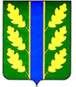 